Name: Kirsten Gillibrandhttps://www.rollingstone.com/politics/politics-news/kirsten-gillibrand-presidential-announcement-809215/State: Born: New York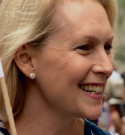 Current resident: NYCurrent Position: US SenatorCommittees  Committee on Agriculture, Nutrition and ForestrySubcommittee on Domestic and Foreign Marketing, Inspection, and Plant and Animal Health (Ranking Member)Subcommittee on Energy, Science and TechnologySubcommittee on Hunger, Nutrition and Family FarmsCommittee on Armed ServicesSubcommittee on Personnel (Ranking Member)Subcommittee on AirlandSubcommittee on Emerging Threats and CapabilitiesSubcommittee on Strategic ForcesCommittee on Environment and Public WorksSubcommittee on Green Jobs and the New EconomySubcommittee on OversightSubcommittee on Superfund, Toxics and Environmental HealthSpecial Committee on AgingEducation:Dartmouth College in Asian StudiesUCLA School of LawExperience:Attorney in government and private practice: Davis, Polk, Wardell, Boies, Schiller & FlexnerLaw Clerk for Judge Roger Miner of US court of AppealsUS RepresentativeCommittee on AgricultureSubcommittee on Conservation, Credit, Energy, and ResearchSubcommittee on Horticulture and Organic AgricultureSubcommittee on Livestock, Dairy, and Poultry (Chair)Committee on Armed ServicesSubcommittee on Seapower and Expeditionary ForcesSubcommittee on Terrorism and Unconventional ThreatsSpecial Counsel to HUDPosition on Issues:CrimeDrug costsEconomymember of the Blue Dog Coalition, a caucus of fiscally conservative Democratsvoted against the Emergency Economic Stabilization Act of 2008, the bailoutEducationElection issuesNinety-seven percent of donations to her 2018 campaign totaled $100 or lessGet money out of politicsEnvironmentPass a green new dealForeign PolicyGunsvoted for a bill that limited information-sharing between federal agencies about firearm purchasersreceived an "F" rating from NRA as of 2018end gun violenceHealthcareUniversal health care for allPaid family leave for allHousingImmigrationspoke against the issuance of driver's licenses to undocumented immigrants In a 2019 reversal of a past position, Gillibrand stated her support for driver's licenses for undocumented immigrantsvoted for a bill that would withhold federal funds from immigrant sanctuary cities2018:  I think you should reimagine ICE under a new agency with a very different missionMonopolies and government interventionOpioid epidemic responseSocial Issues and Civil Rightsadvocated for civil unions for same-sex couplesexpressed support for same-sex marriagesupporting abortion rightshelping lead the successful repeal effort of "Don't Ask, Don't Tell"zero tolerance" doctrine regarding accusations of sexual misconduct by members of CongressWork to end sexual assault in the militaryWorking classmoved sharply leftward on economic issues, embracing a number of proposals to expand the social safety net and bolster lower-income familiessupports a federal jobs guarantee